OFFICE OF THE ASSISTANT SECRETARY OF DEFENSE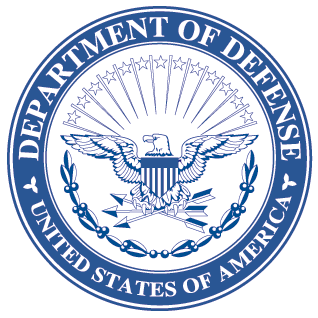 3000 DEFENSE PENTAGONWASHINGTON, DC  20301-3000            LOGISTICS AND    MATERIEL READINESS DLM 4000.25-1, October 03, 2017Change 9MILITARY STANDARD REQUISITIONING AND ISSUE PROCEDURESCHANGE 9I. This change to DLM 4000.25-1, Military Standard Requisitioning and Issue Procedures (MILSTRIP), June 2012, is published by direction of the Deputy Assistant Secretary of Defense for Supply Chain Integration under the authority of DoD Instruction (DoDI) 4140.01, “DoD Supply Chain Materiel Management Policy,” December 14, 2011.  Unless otherwise noted, revised text in the manual is identified by bold, italicized print.  Exceptions are when an entire chapter or appendix is replaced, a new one added, or an administrative update is made.  Administrative updates in Change 9 include the following: "DLA Logistics Management Standards" is changed to "Defense Logistics Management Standards" to reflect the most recent name change for the DLMS Program Office.  Abbreviations such as etc., e.g., and i.e. are incorporated inside the parentheses.  Occurrences of “shall” are changed to “will” per a style change for DoD issuances.  “Defense Logistics Management System” is updated to “Defense Logistics Management Standards”.  “DoDM 4140.1-R” is updated to “DoDM 4140.01”.  References to “(DLA) Transaction Services” are changed to “Defense Automatic Addressing System (DAAS)” and “DLA Logistics Information Services” to “Logistics Information Services”; and minor typographical and similar editing errors in previous versions, including specifically an update to Appendix 2.16 that was approved in ADC 229 dated March 6, 2007, but never updated in the manual, have been corrected. II. This change includes Approved Defense Logistics Management Standards (DLMS) Changes (ADC) published by Defense Logistics Management Standards Program Office memorandum:  ADC 1161A dated February 23, 2017.  Replaces ADC 1161 in its entirety and removes an incorrect business rule in position 10 of the PIID, updates the list of references to reflect approved (rather than draft) documents, and updates the implementation date to no later than March 31, 2017.  There are no additional changes to the procedures or DLMS transactions identified in ADC 1161, which updated DLMS procedures to accommodate the PIID numbering system. This is a mandated change required by recent changes to the FAR and DFARs and all Components must comply with the PIID numbering requirements of DFARS subpart 204.16 for all new solicitations, contracts, delivery calls/orders, and agreements issued, and any amendments and modifications to those new actions.  Additionally, this change provides guidance for legacy procurement instrument identification number (PIIN)/legacy call/order number during the initial transition.  Revises Abbreviations and Acronyms, Definitions, Chapter 3, Chapter 4, Chapter 11, Appendix 3.2, Appendix  3.4, Appendix 3.9, Appendix 3.11, Appendix 3.22, Appendix 3.23, and Appendix 3.24.   ADC 1176 dated March 29, 2017.  Revises and clarifies procedures to support requisitioning under a Depot Maintenance Inter-Service Agreement (DMISA) or comparable agreement.  Updates DAAS to pass (rather than route) all requisitions containing Project Codes 3AB and 3BB to the activity identified by the RIC-To.  Revises MILSTRIP procedures to provide guidance specific to using these three project codes inclusive of the intended recipient or requisitions of parts needed to complete a maintenance action. Revises MILSTRIP requisition data content rules to allow use of the supply condition code by the repair agent when requisitioning for induction to maintenance.  Revises Chapter 2, 
Appendix 2.13, Project Codes, Category C and D Table, and Appendix 3.2. IV. This change is incorporated into the on-line MILSTRIP manual at the Defense Logistics Managements Standards Website Publications Page and the PDF file containing the entire set of change files is available on the Formal Changes Page.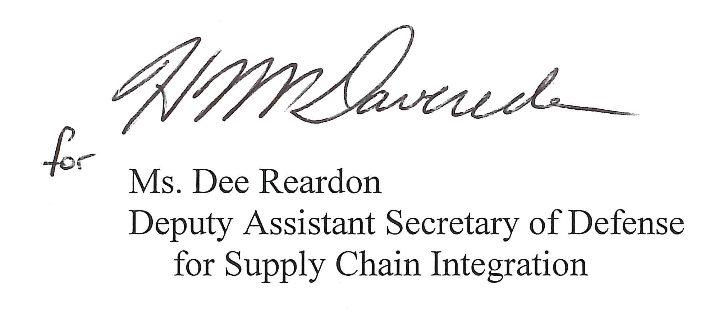 Added or Replaced FilesAdded or Replaced FilesChange History Page Appendix 2.13Table of Contents Appendix 3.2ReferencesAppendix 3.4Definitions and TermsAppendix 3.9Abbreviations and AcronymsAppendix 3.11Chapter 2Appendix 3.22Chapter 3Appendix 3.23Chapter 4Appendix 3.24Chapter 11